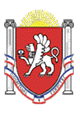 АДМИНИСТРАЦИЯВОЙКОВСКОГО СЕЛЬСКОГО ПОСЕЛЕНИЯЛЕНИНСКОГО РАЙОНА РЕСПУБЛИКИ КРЫМ                                             ПОСТАНОВЛЕНИЕ № 2618 января  2017 года                                                                               		с. ВойковоОб утверждении Правил содержаниясельскохозяйственных животных натерритории муниципального образованияВойковское  сельское  поселениеЛенинского района Республики КрымВ целях упорядочения деятельности в сфере содержания сельскохозяйственных животных на территории Войковского сельского поселения в соответствии с Законом Российской Федерации от 14.05. . № 4979 «О ветеринарии», Федеральным законом от 30.03.1999 № 52-ФЗ «О санитарно-эпизоотологическом благополучии населения», Кодексом Российской Федерации об административных правонарушениях от 30.12.2001г. № 195-ФЗ  руководствуясь Уставом Войковское сельское поселение,  администрацияПОСТАНОВЛЯЕТ:         1.Утвердить «Правила содержания сельскохозяйственных животных на территории муниципального образования Войковское сельское поселение Ленинского района Республики Крым» (приложение №1).	2. Настоящее решение разместить для обнародования на информационном стенде администрации Войковского сельского поселения по адресу: Республика Крым Ленинский район село Войково  ул. Шоссейная,10 и в сети интернет по адресу www. http://voikovosovet.ru/. И. о. главы администрации Войковского сельского поселения                          О.А. ШевченкоПриложение №1  	     к Постановлению администрации	    Войковского сельского поселенияот 18 января  2017 года № 26ПРАВИЛАсодержания сельскохозяйственных животных в личных подсобных хозяйствах граждан   на территории  Войковского сельского поселенияНастоящие Правила устанавливаются в целях упорядочения деятельности в сфере содержания сельскохозяйственных животных, и определяют на территории муниципального образования Войковское сельское поселение единые и обязательные нормы и требования содержания сельскохозяйственных животных в личных подсобных хозяйствах граждан.1. Общие положения и основные понятия1.1.Настоящие Правила содержания сельскохозяйственных животных разработаны в соответствии с Законом Российской Федерации от 14.05. . № 4979«О ветеринарии», Федеральным законом от 30.03.1999 № 52-ФЗ «О санитарно-эпизоотологическом благополучии населения», Кодексом Российской Федерации об административных правонарушениях от 30.12.2001г. № 195-ФЗ,  административным кодексом Республики Крым, направлены на реализацию прав и свобод  граждан, охрану здоровья и жизни людей и обеспечение санитарно-эпидемического и ветеринарного благополучия на территории муниципального образования Войковское сельское поселение.1.2.Под сельскохозяйственными животными понимаются продуктивные животные (крупный рогатый скот, овцы, козы, свиньи, лошади, кролики, домашняя птица, пчелы, нутрии, песцы).1.3.Настоящие правила распространяются на всех владельцев сельскохозяйственных.  животных физических и юридических лиц, независимо от форм собственности.1.4.	Настоящие правила определяют порядок содержания и разведения сельскохозяйственных животных и их регистрации на территории муниципального образования Войковское сельское поселение и ответственность владельцев по их исполнению.2. Порядок проведения учета и регистрациисельскохозяйственных животных и домашней птицы	2.1.Все сельскохозяйственные животные, независимо от форм собственности, должны находиться на учете по месту содержания в органах местного самоуправления. Учет и регистрация, а так же ежегодная перерегистрация животных производится постоянно. Вновь поступившие животные из-за пределов поселения должны быть зарегистрированы в органах местного самоуправления не позднее трех дней с момента поступления, с обязательным клиническим обследованием в государственном ветеринарном учреждении. При проведении регистрации, владельцы должны быть ознакомлены с настоящими правилами.	2.2.Ответственность за своевременность регистрации и обязанность по доставке животного к месту проведения обработок возлагается на владельца.2.3.Регистрация сельскохозяйственных животных производится в  целях:
	- создания базы данных о поголовье животных;-осуществления    ветеринарного    надзора    и    проведения    мероприятий    по предупреждению болезней сельскохозяйственных животных;	-своевременного   предупреждения   ввоза   на  территорию  муниципального образования Войковское сельское поселение инфицированных животных;	-оперативного   реагирования   при   проведении   карантинных   мероприятий   на территории муниципального образования Войковское сельское поселение.Порядок содержания сельскохозяйственных животных и домашней птицы3.1. Владельцы животных обязаны создать условия содержания, соответствующие видовым особенностям сельскохозяйственных животных, обеспечивающие недопущение распространения инфекционных заболеваний, соблюдение санитарных и гигиенических норм и экологическую безопасность. Запрещается содержание сельскохозяйственных животных в помещениях жилых многоквартирных домов.3.2.Сельскохозяйственные животные, независимо от вида и породы, подлежат обязательным исследованиям, вакцинациям и обработкам, согласно плану противоэпизоотических мероприятий, утвержденному комитетом государственного ветеринарного надзора Республики Крым.3.3.Помещения, предназначенные для содержания животных и птицы и прилегающая территория должны содержаться в чистоте, и подлежат уборке по мере необходимости. Ответственность за поддержание соответствующего состояния помещений и территории подворья возлагается на владельца сельскохозяйственных животных и птиц.3.4.Выпас сельскохозяйственных животных осуществляется на специально отведенных территориях (пастбищах), определенных сельскими сходами, по согласованию с органами местного самоуправления.3.5.Запрещается прогон и выпас животных на территории населенных пунктов и в местах общего пользования - (придомовые территории многоквартирных домов, детские учреждения, школы, магазины).3.6.Владельцы сельскохозяйственных животных (или нанятые рабочие - пастухи) обязаны принимать меры по обеспечению безопасности окружающих людей во время прогона животных по территории населенных пунктов. Запрещается оставлять животных в дороге без надзора.3.7.В период угрозы эпизоотии, для предотвращения инфицирования, животные и домашняя птица переводятся на безвыгульное содержание по решению главы администрации Войковского сельского поселения и органов местного самоуправления.3.8.Водопой животных должен осуществляться в местах, согласованных с государственной ветеринарной службой.3.9.При продаже и транспортировке животных и птиц за пределы населенного пункта необходимо оформить ветеринарное свидетельство (справку) установленного образца в учреждениях государственной ветеринарной службы.При поступлении (покупке) животных и птиц за пределами населенного пункта оформляется ветеринарное свидетельство (справка) и предоставляется участковому ветеринарному специалисту.3.10.Нормативный разрыв между помещениями для содержания сельскохозяйственных животных и объектов жилой застройки (или до границ с соседним участком - для пасек).Количество пчелиных семей не должно превышать одной пчелиной семьи на 100 квадратных метров участка. Ульи отделяются от соседнего участка по периметру сплошным забором не ниже двух метров, либо зданием или другим строением. Летки ульев должны быть направлены к середине участка пчеловода.4. Обязанности владельцевпо содержанию сельскохозяйственных животныхВладельцы сельскохозяйственных животных и домашней птицы обязаны:4.1.Соблюдать зоогигиенические, санитарные требования и нормы общежития при размещении, строительстве и вводе в эксплуатацию объектов, связанных с содержанием сельскохозяйственных животных и производстве животноводческой продукции.4.2.Обеспечить условия содержания сельскохозяйственных животных в соответствии с их биологическими и видовыми особенностями, а также с ветеринарными и санитарно-гигиеническими нормами.4.3.Осуществлять хозяйственные и ветеринарные мероприятия, направленные на предупреждение болезней сельскохозяйственных животных и домашней птицы, а так же на получение качественной и безопасной животноводческой продукции.4.4.Предоставлять специалистам в области ветеринарии сельскохозяйственных животных для осмотра, проведения необходимых исследований и вакцинаций, а так же извещать ветеринарную службу обо всех случаях падежа и массовых заболеваний животных.До прибытия специалистов принять меры по изоляции больных и подозреваемых в заражении  сельскохозяйственных   животных.  Выполнять   все указания ветеринарных специалистов по профилактике и борьбе с заболеваниями сельскохозяйственных животных.4.5.Соблюдать установленные правила перевозки, убоя сельскохозяйственных животных и домашней птицы, хранению и переработке животноводческой продукции.  4.6.Не допускать загрязнения окружающей природной среды и территории населенных пунктов.Допущенные     загрязнения     устраняются     владельцами     сельскохозяйственных животных и домашней птицы.4.7.Владельцы животных обязаны создать условия содержания животных, при которых они не представляли бы опасности для окружающих и не причиняли беспокойства.4.8.Обязанности по содержанию и использованию сельскохозяйственного животного несет владелец до момента убоя животного, его отчуждения, продажи или гибели и направления на утилизацию.4.9.В случае гибели сельскохозяйственных животных и домашней птицы, утилизацию или захоронение трупа следует проводить под контролем государственной ветеринарной службы, в соответствии с Ветеринарно-санитарными правилами сбора, утилизации и уничтожения биологических отходов, утвержденными Главным государственным инспектором Российской Федерации 4 декабря 1995 года № 13-7-2/469. Самовольное захоронение трупов животных и птиц не допускается.Права владельцев сельскохозяйственных животных и домашней птицыЛюбые сельскохозяйственные животные и домашняя птица, а также полученная от них продукция, являются собственностью владельца и охраняются законом. 5.1. Владелец сельскохозяйственных животных имеет право:-получать     необходимую     информацию     о     порядке     содержания,     разведения сельскохозяйственных     животных	в     хозяйствах,     райсельхозуправлениях     и сельскохозяйственных учебных заведениях;	-приобретать и реализовывать сельскохозяйственных животных (в том числе путем дарения, продажи и обмена) с соблюдением порядка предусмотренного законодательством России и настоящими Правилами.6. Ответственность за несоблюдение Правил6.1.За несоблюдение настоящих Правил владельцы сельскохозяйственных животных и домашней птицы привлекаются к административной ответственности в соответствии с законодательством Российской Федерации и законодательством Республики Крым.6.2.Владелец несет ответственность за вред, причиненный принадлежащими ему животными и домашней птицей гражданам и юридическим лицам или их имуществу в соответствии с действующим законодательством.7. Контроль соблюдения настоящих Правили ответственность за их нарушение7.1.Контроль соблюдения настоящих правил осуществляют органы местного самоуправления, во взаимодействии с государственным ветеринарным надзором, жилищно-эксплуатационными организациями и органами надзора в сфере защиты прав потребителей, в установленном  порядке.7.2.Лица, выявившие нарушения настоящих правил, обращаются в органы санитарно-эпидемиологического, ветеринарного надзора или ОМВД России по Ленинскому району Республики Крым, для принятия решения и привлечения нарушителя к административной ответственности.7.3.За нарушения настоящих Правил, виновные лица привлекаются к ответственности в соответствии с действующим законодательством.И. о. главы администрацииВойковского сельского поселения                                   О. А. ШевченкоНормативныйразрыв(метров)Поголовье (голов, пчелосемей)Поголовье (голов, пчелосемей)Поголовье (голов, пчелосемей)Поголовье (голов, пчелосемей)Поголовье (голов, пчелосемей)Поголовье (голов, пчелосемей)Поголовье (голов, пчелосемей)Поголовье (голов, пчелосемей)Нормативныйразрыв(метров)свиньиКРСовцы, козылошадиптицакроликинутрии, песцыпчелы10до5до 5до 10до 5до 30до 10       до 5до 5Не     менее         20от 6до 8от 6 до 8от 11 до 15от 6до 8от 31до 45от 11 до 20от 6до 8Не     менее         30от 9 до 10от 9до 10от 16до 20от 9 до 10от 46 до 60от 21 до 30от 9до 10Не     менее         40от 11до 15от 11до 15от 21до 25от 11до 15от 61до 75от 31до 40от 11 до 15Не     менее         